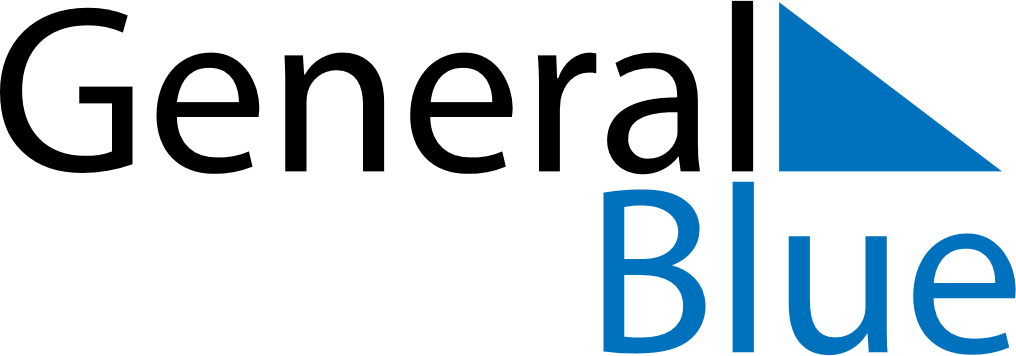 September 2024September 2024September 2024September 2024September 2024September 2024Maastricht, Limburg, The NetherlandsMaastricht, Limburg, The NetherlandsMaastricht, Limburg, The NetherlandsMaastricht, Limburg, The NetherlandsMaastricht, Limburg, The NetherlandsMaastricht, Limburg, The NetherlandsSunday Monday Tuesday Wednesday Thursday Friday Saturday 1 2 3 4 5 6 7 Sunrise: 6:51 AM Sunset: 8:23 PM Daylight: 13 hours and 32 minutes. Sunrise: 6:52 AM Sunset: 8:21 PM Daylight: 13 hours and 28 minutes. Sunrise: 6:54 AM Sunset: 8:18 PM Daylight: 13 hours and 24 minutes. Sunrise: 6:55 AM Sunset: 8:16 PM Daylight: 13 hours and 20 minutes. Sunrise: 6:57 AM Sunset: 8:14 PM Daylight: 13 hours and 17 minutes. Sunrise: 6:58 AM Sunset: 8:12 PM Daylight: 13 hours and 13 minutes. Sunrise: 7:00 AM Sunset: 8:10 PM Daylight: 13 hours and 9 minutes. 8 9 10 11 12 13 14 Sunrise: 7:02 AM Sunset: 8:07 PM Daylight: 13 hours and 5 minutes. Sunrise: 7:03 AM Sunset: 8:05 PM Daylight: 13 hours and 2 minutes. Sunrise: 7:05 AM Sunset: 8:03 PM Daylight: 12 hours and 58 minutes. Sunrise: 7:06 AM Sunset: 8:01 PM Daylight: 12 hours and 54 minutes. Sunrise: 7:08 AM Sunset: 7:58 PM Daylight: 12 hours and 50 minutes. Sunrise: 7:09 AM Sunset: 7:56 PM Daylight: 12 hours and 46 minutes. Sunrise: 7:11 AM Sunset: 7:54 PM Daylight: 12 hours and 43 minutes. 15 16 17 18 19 20 21 Sunrise: 7:12 AM Sunset: 7:52 PM Daylight: 12 hours and 39 minutes. Sunrise: 7:14 AM Sunset: 7:49 PM Daylight: 12 hours and 35 minutes. Sunrise: 7:15 AM Sunset: 7:47 PM Daylight: 12 hours and 31 minutes. Sunrise: 7:17 AM Sunset: 7:45 PM Daylight: 12 hours and 27 minutes. Sunrise: 7:19 AM Sunset: 7:43 PM Daylight: 12 hours and 24 minutes. Sunrise: 7:20 AM Sunset: 7:40 PM Daylight: 12 hours and 20 minutes. Sunrise: 7:22 AM Sunset: 7:38 PM Daylight: 12 hours and 16 minutes. 22 23 24 25 26 27 28 Sunrise: 7:23 AM Sunset: 7:36 PM Daylight: 12 hours and 12 minutes. Sunrise: 7:25 AM Sunset: 7:34 PM Daylight: 12 hours and 8 minutes. Sunrise: 7:26 AM Sunset: 7:31 PM Daylight: 12 hours and 4 minutes. Sunrise: 7:28 AM Sunset: 7:29 PM Daylight: 12 hours and 1 minute. Sunrise: 7:29 AM Sunset: 7:27 PM Daylight: 11 hours and 57 minutes. Sunrise: 7:31 AM Sunset: 7:24 PM Daylight: 11 hours and 53 minutes. Sunrise: 7:33 AM Sunset: 7:22 PM Daylight: 11 hours and 49 minutes. 29 30 Sunrise: 7:34 AM Sunset: 7:20 PM Daylight: 11 hours and 45 minutes. Sunrise: 7:36 AM Sunset: 7:18 PM Daylight: 11 hours and 41 minutes. 